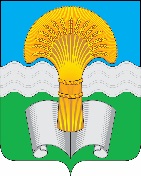 Администрация (исполнительно-распорядительный орган) муниципального района «Ферзиковский район» Калужской областиПОСТАНОВЛЕНИЕот 21 марта 2023 года                                                                                            № 103п. Ферзиково  В соответствии с Федеральным законом от 06 октября 2003 года № 131-ФЗ «Об общих принципах организации местного самоуправления в Российской Федерации», статьёй 179 Бюджетного кодекса Российской Федерации, постановлением администрации (исполнительно – распорядительного органа) муниципального района «Ферзиковский район» от 01 августа 2013 года № 366 «Об утверждении Порядка разработки, формирования и реализации муниципальных программ муниципального района «Ферзиковский район» и Порядка проведения оценки эффективности реализации муниципальных программ муниципального района «Ферзиковский район» (с изменениями и дополнениями), в целях обеспечения системного и комплексного развития всех отраслей и сфер деятельности агропромышленного комплекса муниципального района «Ферзиковский район» администрация (исполнительно – распорядительный орган) муниципального района «Ферзиковский район» ПОСТАНОВЛЯЕТ:Внести в Постановление администрации (исполнительно-распорядительного органа) муниципального района «Ферзиковский район» от 19 октября 2022 года № 499 «Об утверждении муниципальной программы муниципального района «Ферзиковский район» «Развитие сельского хозяйства на территории муниципального района «Ферзиковский район»» следующие изменения:Пункт   8  «Объемы  финансирования муниципальной  программы за счетбюджетных ассигнований» Паспорта муниципальной программы муниципального района «Ферзиковский район» «Развитие сельского хозяйства на территории муниципального района «Ферзиковский район»» (далее по тексту – муниципальная программа) изложить в новой редакции:Раздел 4 «Объем финансовых ресурсов, необходимых для реализации муниципальной программы» изложить в новой редакции:Настоящее Постановление вступает в силу с момента его официального опубликования в газете Ферзиковского района «Ферзиковские вести» и подлежит размещению в информационно-коммуникационной сети Интернет на официальном сайте администрации (исполнительно-распорядительного органа) муниципального района «Ферзиковский район».  Глава администрации муниципального района «Ферзиковский район»                                                                            А.С. ВолковО внесении изменений в Постановление администрации (исполнительно-распорядительного органа) муниципального района «Ферзиковский район» от 19 октября 2022 года № 499 «Об утверждении муниципальной программы муниципального района «Ферзиковский район» «Развитие сельского хозяйства на территории муниципального района «Ферзиковский район»» «8.Объемы финансирования муниципаль- ной программы за счет бюджетных ассигнованийНаименование показателяВсего (тыс. руб.)в том числе по годам:в том числе по годам:в том числе по годам:в том числе по годам:в том числе по годам:в том числе по годам:«8.Объемы финансирования муниципаль- ной программы за счет бюджетных ассигнованийНаименование показателяВсего (тыс. руб.)202320242025202620272028«8.Объемы финансирования муниципаль- ной программы за счет бюджетных ассигнованийВСЕГО26921,975995414,925995461,8425461,8425461,8425291,6835291,683«8.Объемы финансирования муниципаль- ной программы за счет бюджетных ассигнованийв том числе по источникам финансирования:«8.Объемы финансирования муниципаль- ной программы за счет бюджетных ассигнованийсредства бюджета муниципального района «Ферзиковский район»26818,7085311,6585461,8425461,8425461,8425291,6835291,683«8.Объемы финансирования муниципаль- ной программы за счет бюджетных ассигнованийсредства областного бюджета103,26799103,2679900000».«Наименование показателяВсегоВ том числе по годамВ том числе по годамВ том числе по годамВ том числе по годамВ том числе по годамВ том числе по годам«Наименование показателяВсего202320242025202620272028ВСЕГО54873,817995414,925999961,8429961,8429961,8429791,6839791,683В том числе обеспечение реализации муниципальной программы29520,5974635,0714861,8424861,8424861,8425000,005300,00аппарат59520,5974635,0714861,8424861,8424861,8425000,005300,00по источникам финансирования:бюджетные ассигнования - итого32043,499995414,925995461,8425291,6835291,6835291,6835291,683в том числе:средства бюджета муниципального района "Ферзиковский район" <*>32280,555311,6585461,8425461,8425461,8425291,6835291,683средства областного бюджета <**>103,26799103,2679900000иные источники – итого22500,00004500,0004500,0004500,0004500,0004500,000в том числе:собственные средства организаций22500,00004500,04500,04500,004500,004500,00».